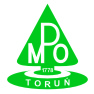  System Zarządzania JakościąP/SZJ-8.4-01FORMULARZ  OFERTOWYDostawa  wody mineralnej gazowanej i niegazowanej 
w butelkach plastikowych typu PET o pojemności 1,5 LP/SZJ-8.4-01FORMULARZ  OFERTOWYDostawa  wody mineralnej gazowanej i niegazowanej 
w butelkach plastikowych typu PET o pojemności 1,5 LDW/P-27/2019zamawiającyMiejskie Przedsiębiorstwo Oczyszczania Spółka z o. o. z siedzibą w Toruniu przy 
ul. Grudziądzkiej  159,REGON:  870525973  NIP:   879-016-92-80Sąd Rejonowy w Toruniu, VII Wydział Gospodarczy Krajowego Rejestru Sądowego KRS 0000151221Kapitał zakładowy: 13.618.000,00 PLNzamawiającyMiejskie Przedsiębiorstwo Oczyszczania Spółka z o. o. z siedzibą w Toruniu przy 
ul. Grudziądzkiej  159,REGON:  870525973  NIP:   879-016-92-80Sąd Rejonowy w Toruniu, VII Wydział Gospodarczy Krajowego Rejestru Sądowego KRS 0000151221Kapitał zakładowy: 13.618.000,00 PLNDANE DOTYCZĄCE WYKONawCYNAZWA:  ......................................................................................................................................................................................SIEDZIBA...........................................................................  ul. .....................................................................................................NR TELEFONU ................................................................  NR FAKS ........................................................................................NIP .....................................................................................  REGON ..........................................................................................KRS …………………………………………………….………  Kapitał zakładowy : ……………………………………………………DANE DOTYCZĄCE WYKONawCYNAZWA:  ......................................................................................................................................................................................SIEDZIBA...........................................................................  ul. .....................................................................................................NR TELEFONU ................................................................  NR FAKS ........................................................................................NIP .....................................................................................  REGON ..........................................................................................KRS …………………………………………………….………  Kapitał zakładowy : ……………………………………………………CENA oferty NETTO                       -  cyfrowo:CENA oferty BRUTTO (z podatkiem VAT).cyfrowo:słownie:TERMIN wykonania zamówienia         od daty podpisania umowy do 30  września 2019 r.WARUNKI PŁATNOŚCI 14 dni od daty złożenia Zamawiającemu 
 faktury VAT....................................., dnia .................................                                                                                                                                                                        podpis wykonawcy ....................................., dnia .................................                                                                                                                                                                        podpis wykonawcy 